Publicado en Madrid el 30/04/2019 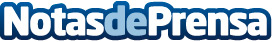 Reclamapormi.com avisa que aumentan las denuncias por tarjetas revolvingFalta de transparencia, intereses superiores al 25% TAE y acoso telefónico, así es el ‘cóctel’ de las tarjetas revolving que ha desatado una oleada de reclamacionesDatos de contacto:MarNota de prensa publicada en: https://www.notasdeprensa.es/reclamapormi-com-avisa-que-aumentan-las Categorias: Derecho Finanzas http://www.notasdeprensa.es